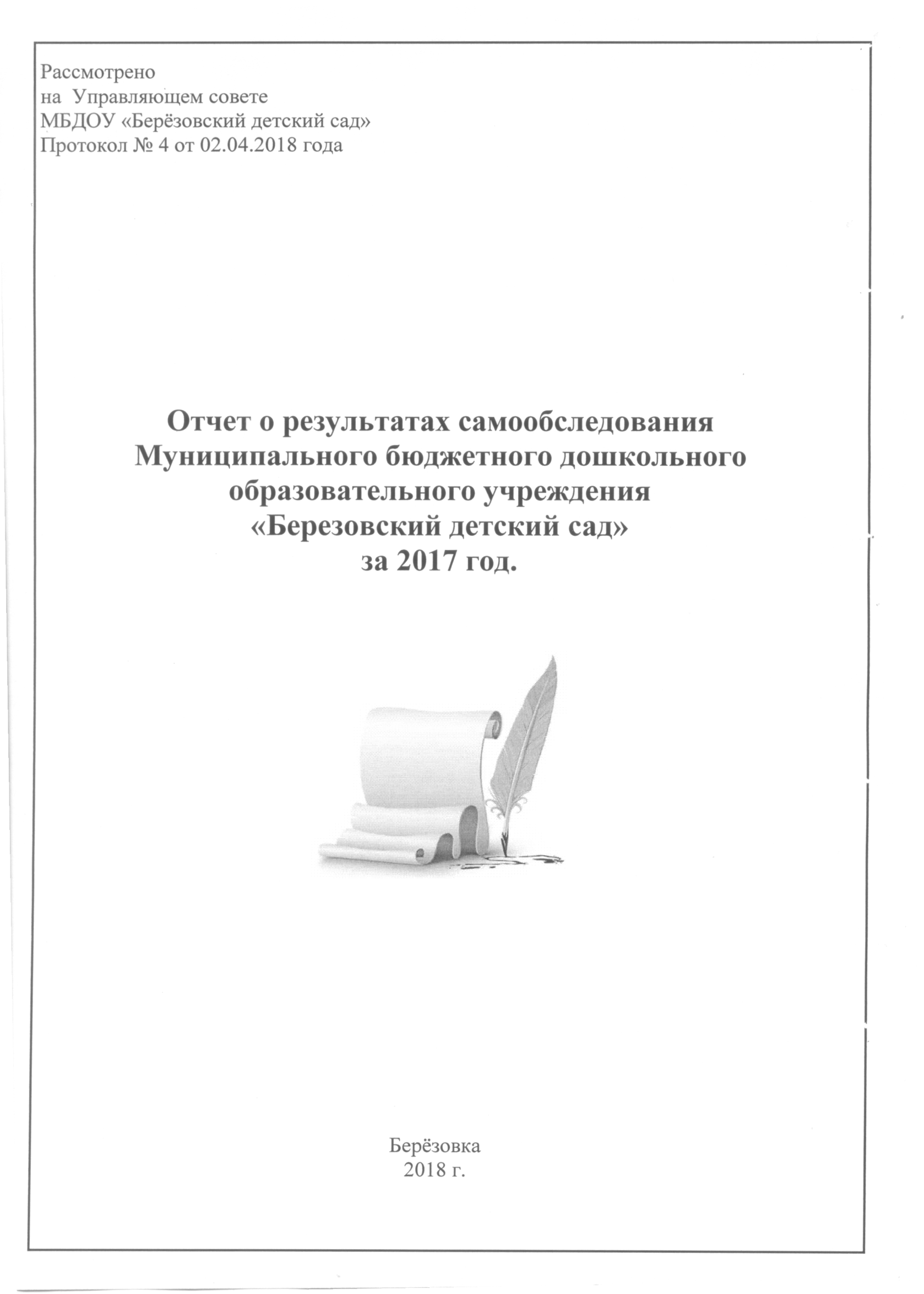 СОДЕРЖАНИЕИнформационная справка о ДООЧасть I АналитическаяАнализ образовательной деятельности.Анализ качества взаимодействия с семьей- школой и другими социальными партнерами.Анализ системы управления Учреждения.Анализ содержания и качества подготовки воспитанников.Мониторинг освоения образовательной программы детьми.Анализ функционирования готовности к обучению в  школе детей.Анализ состояния здоровья дошкольников.Анализ организации учебного процесса.Анализ качества кадрового обеспечения.Анализ учебно-методического обеспечения.Анализ библиотечно- информационного обеспечения.Анализ материально-технической базы Учреждения.Анализ функционирования внутренней системы оценки качества образования.Часть IIАнализ показателей деятельности Учреждения.ИНФОРМАЦИОННАЯ СПРАВКА О ДОШКОЛЬНОЙ ОБРАЗОВАТЕЛЬНОЙ ОРГАНИЗАЦИИМуниципальное бюджетное дошкольное образовательное учреждение «Березовский детский сад» находится в здании Муниципального образовательного учреждения «Березовская средняя общеобразовательная школа имени С.Н. Климова».МБДОУ «Березовский детский сад» создан на основании постановления главы местного самоуправления  Борисовского района, Белгородской области 17 сентября 2007 г.Учредителем Учреждения является муниципальный район «Борисовский район» Белгородской области.Юридический адрес:309366, Белгородская область, Борисовский район, с.Березовка, ул. Советская, дом 14. Фактический адрес: 309366,   Белгородская область, Борисовский район, с. Березовка, ул. Советская, дом 14.Детский сад рассчитан на 40 мест. Комплектуется на 1 сентября текущего года. ДОУ расположено в центре села Березовка.Информационный сайт МБДОУ:http://berezovkabor.ru/Электронный адрес МБДОУ:berezdoy@mail.ruГосударственный статус Учреждения: тип - дошкольное образовательное учреждение;вид - детский сад.Режим работы Учреждения:рабочая неделя - пятидневная с двумя выходными днями (суббота, воскресенье); длительность работы - 12 часов;график работы - с 7 часов 00 минут до 19 часов.I ЧАСТЬАНАЛИТИЧЕСКАЯ1.Анализ образовательной деятельности.Образовательная деятельность в МБДОУ «Берёзовский детский сад» проектировалась и планировалась с учётом «Основной образовательной программы МБДОУ «Берёзовский детский сад» с учётом принципов интеграции и комплексно - тематического планирования, с учётов введения и реализации ФГОС дошкольного образования.Основная образовательная программа МБДОУ «Берёзовский детский сад» разработана на основе примерной общеобразовательной программы дошкольного образования «Детсво». / Под ред. Т.И. Бабаевой, А.Г.Гогоберидзе, О.В. Солнцева и др. — СПб.: ООО «Издательство «Детство- Пресс», 2014.На основе основной образовательной программы в дошкольном учреждении разработаны Рабочие программы для всех возрастных групп, Рабочие программы всех специалистов.Цели реализации основной образовательной программы дошкольного образования –проектирование социальных ситуаций развития ребенка и развивающей предметно- пространственной среды, обеспечивающих позитивную социализацию, мотивацию и поддержку индивидуальности детей через общение, игру, познавательно –исследовательскую деятельность и другие формы активности.Задачи реализации программы.- охрану жизни и укрепление физического и психического здоровья воспитанников;- обеспечение познавательного, речевого, социально-коммуникативного, художественно-эстетического, физического развития воспитанников;- воспитание с учётом возрастных категорий воспитанников гражданственности, уважения к правам и свободам человека, любви к окружающей природе, Родине, семье;- осуществление необходимой коррекции недостатков в физическом и (или) психическом развитии воспитанников;- взаимодействии с семьями воспитанников для обеспечения полноценного развития детей;- оказание консультативной и методической помощи родителям (законным представителям) по вопросам воспитания, обучения и развития детей.Выполнены в полном объеме задачи которые ставили на 2017 год:Сохранение и укрепление физического и психического здоровья детей через формирование навыков здорового образа жизни и проведение физкультурно-оздоровительных мероприятий. Воспитание у дошкольников нравственно-патриотических чувств к малой родине, родному селу через реализацию проектов с использованием материалов регионального компонента.Образовательная деятельность в дошкольном учреждении строилась с учётом комплексно-тематического планирования. Данное планирование позволило объединить в единое целое образовательное пространство всех педагогов дошкольного учреждения.Для решения задач годового плана были намечены и проведены запланированные Педагогические советы.1.Педсовет №3 от 16.03.2017г.Тема: «Гражданско- патриотическое воспитание дошкольников»Повестка:1. Выполнение решений предыдущего педагогического совета2. Вступительная часть Организация образовательной деятельности с детьми в современных условиях реализации ФГОС ДО и преемственности с начальной ступенью образования. Нормативно-правовая база по патриотическому воспитанию дошкольников (заведующий Дубко О.И.).3.    Гражданско-патриотическое воспитание дошкольников (из опыта работы воспитателя старшей группы (воспитатель Филатова М.В.).Гражданско-патриотическое воспитание дошкольников через «Социализация», «Коммуникация», «Чтение художественной литературы (воспитатель Хохлина Т.Н.).Использование проектного метода в нравственно-патриотическом воспитании дошкольников (из опыта работы воспитателя младшей группы на примере проекта «Моя семья») (воспитатель Яковлева Е.И.).Итоги тематической проверки на тему «Гражданско- патриотическое воспитание дошкольников» (справка).2.Педсовет №4 от 25.05.2017г.Тема: «Итоги учебного года. Подготовка к летнее- оздоровительному периоду»Повестка:1. Выполнение решений предыдущего педсовета. (Филатова М.В.)2. Итоги работы педагогического коллектива ДОУ за 2016-17 учебный год. (Дубко О.И.)3. Результаты освоения детьми программы (Хохлина Т.Н.)4. Организация летне-оздоровительной работы на 2016 год (Филатова М.В)На каждом педагогическом совете были приняты решения к выполнению намеченных задач. Образовательная деятельность в дошкольном учреждении строилась с учетом комплексно- тематического планирования. Данное планирование  позволило объединить в единое целое образовательное пространство всех педагогов дошкольного учреждения.3.Педсовет №1 от 28.08.2017г.Тема: Приоритетные направления образовательной политики ДОУ»Повестка:1.Выборы председателя и секретаря педагогического совета (заведующий Филатова М.В.).2.Выполнение Плана действий «Дорожная карта» по обеспечению введения федерального государственного образовательного стандарта дошкольного образования в 2016-2017 учебном году. Основные направления работы в  2017-2018 учебном году.(заведующий Филатова М.В.).3. Анализ работы в летний оздоровительный период.4.Утверждение Плана деятельности МБДОУ «Березовский детский сад» на 2017-2018 учебный год.(заведующий Филатова М.В.).5. Утверждение Учебного плана на 2017 -2018 учебный год,календарного учебного графика на 2017-2018 учебный год.(заведующий Филатова М.В.).6. Изучение предписания об устранении нарушений, выявленных в ходе плановой проверки Департамента  образования Белгородской области.7.Утверждение Рабочих программ:- педагогов ДОУ (младшей разновозрастной группы, старшейразновозрастной группы) на 2017-2018 учебный год.4.Педсовет №2 от 20.11.2017г.Тема: «Сенсорное воспитание в дидактической системе детского сада»Повестка:1.Сообщение о выполнении решений предыдущего педагогического совета (заведующий Филатова М.В.).2.Доклад «Сенсорное воспитание через дидактическую игру».(воспитатель Дубко О.И.).3. Презентация «Развивающие игры как одно из условий формирования сенсорных качеств у детей».(воспитатель Легенькая Е.П.).4.Подведение итогов  тематической недели «Развитие речи детей дошкольного возраста в условиях семьи и ДОУ».(заведующий Филатова М.В.).На каждом педагогическом совете были приняты решения к выполнению намеченных задач.Образовательная деятельность в дошкольном учреждении строилась с учётом комплексно-тематического планирования. Данное планирование позволило объединить в единое целое образовательное пространство всех педагогов дошкольного учреждения.Основные мероприятия по комплексно-тематическому планированию для детей:Контингент воспитанниковУвеличение контингента воспитанников произошло за счёт увеличения количества детей дошкольного возраста, востребованностью услуг дошкольного образования. Это обусловлено ростом рождаемости, поступлением детей в ДОУ в основном, с 2-х летнего возраста, переселением молодых семей в микрорайон, в котором находится детский сад.Списочный состав детей дошкольных групп превышает норму на 2 %, но фактическая наполняемость данных групп соответствует требованиям СаНПиНк устройству, содержанию и организации режима работы дошкольных образовательных организаций.Контингент воспитанников социально благополучный. Преобладают дети из полных семей.В 2017 учебном году были проведены следующие тематические мероприятия:1 Конкурсы и выставки детских работ в целях развития детского творчества, поддержки детей дошкольного учреждения и включения в образовательную деятельность родителей воспитанников:Выставка рисунков «Деревья в золото одеты»; «Что нам осень принесла!» - выставка поделок из  природного материала;-  Конкурс чтецов «Стихоцветик» «Золотая осень»;Смотр-конкурс: «Лучший центр по физическому развитию детей»;Конкурс поделок «Дом Деда Мороза»;Фотовыставки "Наши праздники", "Наши достижения";Конкурс на лучшее оформление групповых комнат и помещений детского сада к празднованию Нового года «Зимняя фантазия»;Смотр-конкурс зимних участков «Царство Зимушки- Зимы»;Конкурс чтецов «Стихоцветик» «Зимушка-зима»;Смотр-конкурс на лучшее оформление центра  театрализованной деятельности;Выставка детских рисунков «Милые мамочки»;Конкурс чтецов «Стихоцветик» «Мамам посвящается!»;Оформление выставки коллективных работ, посвященных дню космонавтики «Волшебный космос»;Праздник посвященный Дню защиты детей «Дадим шар земной детям!»;Развлечение: «Солнце, воздух и вода наши лучшие друзья»;Экологический праздник «В гости к Лесовичку»;Развлечение «Бегай, прыгай не скучай- с нами весело играй!».2 В целях предупреждения детского дорожно- транспортного  травматизма, пропаганды правил дорожного движения среди детей:Выставка детских рисунков «Наше село и его транспорт»;Конкурс чтецов «Знаки дорожные помни всегда!»Конкурс детских рисунков «Правила дорожные - соблюдать положено!».Досуг «Маленький шофер».3В целях формирования и закрепления у детей навыков грамотного поведения в условиях пожара и других чрезвычайных ситуациях:«Вечер загадок и отгадок» спортивный досуг«Пожарные на учениях»Конкурс детских рисунков «Огонь- друг или враг?»4В целях экологического воспитания и образования дошкольников, а также вовлечения родителей в образовательный процесс педагоги дошкольного учреждения приняли участие в:Просмотр фильма «Перелетные птицы».Экскурсия в парк «Вот и к нам пришла зима»Конкурс детских рисунков «Мой любимый цветок».1.1.  Анализ качества взаимодействия с семьёй – школой и другими социальными партнерами.Одной из основных задач в организации работы педагогического коллектива с родителями воспитанников является установление партнерских отношений, которые позволяют объединить усилия в процессе воспитания и развития детей, создать атмосферу общности интересов.В течение года педагоги детского сада проводили большую работу по повышению культуры родителей: вовлекали членов семей в процесс воспитания и развития детей на праздниках, выставках детского рисунка и других мероприятий детского сада; совместно с родителями  организовывали праздники, спортивные соревнования.Сотрудничество семьи и детского сада предусматривает «прозрачность» всего учебно-воспитательного процесса. В связи с этим мы постоянно информировали родителей о содержании, формах и методах работы с детьми, стремились включать родителей в процесс общественного образования их детей путем организации игровых семейных конкурсов, семейных альбомов, газет и т.д.Оформленная наглядная информация для родителей отвечала общим требованиям, предъявляемым к оформлению учреждения. Родительские собрания проводились 3 раза в год. В детском саду использовались эффективные формы работы с родителями: в каждой группе были организованы выставки творческих работ детей и совместных с родителями работ.Усилия педагогического коллектива были направлены на то, чтобы совершенствовать подходы в работе с родителями, найти более эффективные формы взаимодействия с семьей.Количество родителей, удовлетворенных взаимодействием с родителями составило 90%. По мнению родителей, основной проблемой деятельности ДОУ является его оснащенность, а именно: оснащение техническим оборудованием: мультимедийными устройствами, компьютерами, другой техникой.Таким образом, система работы с семьей в ДОУ реализуется, однако хотелось бы видеть непосредственными участниками образовательного процесса не только активную группу родителей, но вовлечь в этот процесс как можно больший процент родителей.Организуя социальное партнерство, ДОУ активно  взаимодействует с учреждениями образования, культуры, с больницей, музеем, библиотекой.Разрабатывая план мероприятий по взаимодействию, мы ориентируемся на задачи образовательной программы нашего детского сада: полноценное развитие ребенка, создание равных условий воспитания и благоприятных условий для полноценного проживания ребенком дошкольного детства; сохранение и укрепление здоровья воспитанников; формирование основ базовой культуры личности, развитие физических, интеллектуальных и личностных качеств, формирование предпосылок учебной деятельности, обеспечивающих социальную успешность; развитие способностей и компетенций в различных областях. Основными принципами взаимодействия ДОУ с социальным окружением являются установление интересов каждого партнера, единство целей и задач, равноправие участников. Четко спланированное и грамотно организованное взаимодействие детского сада с социальными партнерами создает условия для расширения кругозора дошкольников, т.к. исчезает территориальная ограниченность детского сада. Дети посещают музеи школы, библиотеку. Посещение культурных мест формирует у детей навыки общения со взрослыми, обогащает представления детей с разнообразными профессиями; воспитывает уважение к труду взрослых, развивает любознательность. Неоценимую роль в обеспечении преемственности дошкольного и начального общего образования играет сотрудничество детского сада и общеобразовательных учрежденийРодители выпускников и учителя МБОУ «Березовская средняя общеобразовательная школа имени С.Н. Климова» удовлетворены качеством образовательной работы педагогического коллектива МБДОУ.Дети подготовительной подгруппы посещали адаптационные занятия в школах, присутствовали на праздничной линейке, посвященной Дню знаний, посещали школу с ознакомительными и познавательными экскурсиями. Благодаря такому сотрудничеству, многие из будущих первоклассников уже до поступления в первый класс познакомились со своими учителями, что значительно облегчит течение адаптационного периода при переходе из ДОУ в начальную школу. В 2017 году продолжалась совместная работа со школой. В целях организации непрерывного процесса воспитания и обучения детей, способствующего сохранению и укреплению физического, психического и духовно - нравственного здоровья каждого ребёнка на этапе дошкольное - школьного детства, налажен тесный контакт с учителями начальных классов школы  проведены экскурсии в школу, совместные родительские собрания. Чтобы лучше ввести детей в социальный мир, привлечь как можно больше организаций и людей к их воспитанию и развитию, наш коллектив расширяет образовательное пространство детства, сотрудничая с большим количеством образовательных, культурных, медицинских, оздоровительных и других организаций и учреждений. В течение года с детьми проводились познавательные экскурсии и совместные мероприятия с сельской библиотекой. Педагоги и дети неоднократно посещали  интересные праздничные мероприятия в МКУК «Березовский ЦСДК», активно выступали на праздниках, посвященных Дню матери, 9 Мая. Данная работа позволяет закладывать основы гражданского, нравственного и духовного воспитания дошкольников и родителей, помогает возрождать и поддерживать традиции Белгородчины. Анализ взаимодействия ДОУ с другими социо-культурными институтами.Результат работы по взаимодействию ДОУ с социумом позволяют констатировать, что реализация воспитательной системы ДОУ как открытой развивающей системы становится мощным средством социализации личности ребёнка. 2.Анализ системы управления учрежденияСтруктура управления определена Уставом МБДОУ. Управление строится на принципах единоначалия и самоуправления, обеспечивающих государственно-общественный характер управления. Управленческая деятельность в МБДОУ направлена на повышение качества образования и предоставляемых услуг по присмотру и уходу.Управляющая система состоит из двух блоков:I блок –общественное управления:Общее собрание трудового коллектива- включает в себя всех работников, работающих в Учреждении на основании трудовых договоров, которые обязаны принимать участие в его работе. Компетенция общего собрания:-заключает коллективные договора либо в несение изменений в него;-утверждает Правила внутреннего трудового распорядка и иных локальных нормативных актов, регулирующих трудовые отношения  с работниками Учреждения;-внесение предложений заведующему Учреждением по критериям и показателям эффективности деятельности работников, входящих в положение об оплате труда и стимулировании работников;-рассмотрение и принятие решений по вопросам представления работников к наградам и почетным званиям;-рассмотрение вопросов о мероприятий по охране и укреплению здоровья детей и работников Учреждения;-внесение предложений в части материально- технического обеспечения и  оснащения образовательного процесса.Педагогический совет -включает в себя всех работников, работающих в Учреждении на основании трудовых договоров, которые обязаны принимать участие в его работе. Компетенция педагогического совета:-утверждение плана работы Учреждения;-согласование образовательных программ Учреждения;-подготовка предложений по использованию и совершенствованию методов обучения и воспитания, образовательных технологий, о внедрении авторских программ, учебных и методических пособий;-рассматривание вопросов деятельности Учреждения и вынесение их на рассмотрение заведующим Учреждения;Управляющий совет Учреждения- формируется в составе 6 членов с использованием процедуры выборов, назначения и кооптации согласно квоте:-представителей из числа родителей (законных представителей) воспитанников – 1 человек с использованием процедуры выборов;-представителей из числа педагогических работников – 3 человека с использованием процедуры выборов;-представителя Учредителя – 1 человек, назначается Учредителем;-кооптируемых членов -1 человек;-заведующего Учреждением, входит в Совет по должности.Компетенция управляющего совета:-согласование учебных планов Учреждения в части, формируемой участниками образовательных отношений, обучения по учебным планам в пределах федерального государственного образовательного стандарта дошкольного образования;-рассмотрение жалоб и заявлений родителей (законных представителей) воспитанников на действие (бездействие) педагогического и административного персонала Учреждения;-согласование Программы развития Учреждения до ее направления Учредителю;-согласование Правил внутреннего распорядка воспитанников;-участие в распределении выплат стимулирующего характера работникам и согласовывает их распределение в порядке, устанавливаемом локальными нормативными актами Учреждения;-содействие привлечению и контроль за расходованием внебюджетных средств для обеспечения деятельности и развития Учреждения;-рассмотрение отчета заведующего Учреждением о результатах сомообследования и др.II блок- административное управление:Заведующий детским задом.Заведующий самостоятельно решает вопросы деятельности Учреждения, не отнесенные к компетенции других органов управления (Учредителя). Управленческая деятельность заведующего обеспечивает материальные, организационные, правовые, социально- психологические условия для реализации функции управления жизнедеятельностью и образовательным процессом в ДОУ, утверждает стратегические документы (Образовательную программу, Программу развития и другие). Объект управления заведующего- весь коллектив дошкольной образовательной организации.В течение года деятельность руководителя была направлена на укрепление финансово-экономической базы МБДОУ, популяризацию дошкольного учреждения во внешней среде и развития отношений сотрудничества с социумом, повышение профессиональной компетентности педагогов через аттестацию, курсовую переподготовку, обеспечение функционирования внутренней системы оценки качества образования.3.Анализ содержания и качества подготовки воспитанниковВ соответствии с основной общеобразовательной программой  Муниципального бюджетного дошкольного образовательного учреждения «Березовский детский сад» был проведен мониторинг качества образования  во всех возрастных подгруппах. Мониторинг проводится два раза в год: в начале учебного года (сентябрь), в конце учебного года (май).Цель: оценивание степени решения сотрудниками ДОУ поставленных задач и определение перспектив дальнейшего проектирования педагогического процесса с учетом новых задач развития воспитанников (данного ребенка), формирование целостного представления о качестве образовательной системы и эффективности управления качеством образования в нем, анализа результатов освоения воспитанниками ДОУ ООПДО.     Мониторинг освоения образовательной программы и мониторинг детского развития  осуществлялся воспитателями, музыкальным руководителем. Результаты мониторинга образовательного процесса  за 2017год. Подведены общие результаты диагностики по ДОУ в целом по каждой образовательной области.3.1.Мониторинг освоения образовательной программы детьмиМБДОУ «Берёзовский детский сад» за 2017 учебный год.При организации образовательного процесса нами учитываются принципы интеграции образовательных областей в соответствии с возрастными возможностями и особенностями воспитанников. Основу организации образовательного процесса составляет комплексно – тематический принцип с ведущей игровой деятельностью, а решение программных задач осуществляется в разных формах совместной деятельности взрослых и детей, а так  же в самостоятельной деятельности детей.    1. «Речевое развитие» - отмечено, дети испытывают затруднения в согласовании прилагательным с существительными в роде, числе, падеже; с затруднением используют форму множественного числа существительных в родительном падеже; у 5% воспитанников плохо развита диалогическая речь (вторая младшая подгруппа); 37 % детей испытывают трудности в заучивании стихотворений (средняя подггруппа); 27% затруднялись описывать предмет, картину, составлять рассказ по картине (средняя подгруппа); у 6% детей подготовительной группы имеются проблемы с дикцией (дети говорят невнятно, неотчетливо слова и словосочетания с естественными интонациями).2. «Социально - коммуникативное развитие» - отмечен недостаточный уровень сформированности игровых умений дошкольников в сюжетно-ролевой игре.3. «Художественно - эстетическое развитие» - отмечено, что в рисовании дети затрудняются в соотношении предметов по величине (вторая младшая подгруппа, средняя подгруппа); дети испытывают затруднения в построении композиций рисунка (вторая младшая подгруппа, средняя группа, старшая группа), его декоративности (вторая младшая, старшая подгруппа).4. «Физическое развитие» - отмечается незначительное снижение показателя развития физических качеств детей (уровни:В-69%, С- 26%, Н-5%).5. «Познавательное развитие» - отмечено, что дети затрудняются в умение определять пространственные направления от себя, двигаться в заданном направлении (средняя подгруппа); 15% воспитанников второй младшей группы затрудняются в группировке предметов по нескольким сенсорным признакам: величине, форме, цвету; 20 % детей старшей подгруппы затрудняются называть цвета по светлоте и насыщенности, затрудняются называть цветовые тона в спектре.Мониторинг позволил сделать вывод, что оптимальному уровню по обеспечению основной общеобразовательной программы ДОУ соответствуют:	социально -коммуникативное развитие и художественно - эстетическое развитие. На достаточном уровне: физическое развитие. Однако следует отметить, что существуют образовательные проблемы в реализации следующих областей: «Речевое развитие» (уровни: В-37%, С-58,5%, Н-3,45%); «Познавательное развитие» (уровни: В - 43,3%, С - 51,3 %, Н - 5,4%). Следовательно, для педагогического коллектива основными направлениями образовательной деятельности в следующем году будут следующие задачи:1. Развитие речи дошкольников методом проектной деятельности с целью реализации содержания образовательной области «Речевое развитие»;2. Реализация образовательной области «Познавательное развитие» путем формирования познавательно - исследовательской деятельности посредством освоения ими сенсорных эталонов, развития любознательности и познавательной активности.Из результатов освоения основной общеобразовательной программы можно сделать вывод о том, что программа освоена детьми на 80%.Подведены общие результаты диагностики по ДОУ   в целом по каждому интегративному качеству.Мониторинг детского развития за 2017 учебный год.О плодотворном и творческом отношении педагогов к воспитанию и развитию детей, качественном осуществлении профессиональных обязанностей свидетельствуют результаты участия детей в конкурсах детского творчества:Достижения воспитанников за 2017 год.Муниципальный уровень:- Муниципальный конкурс «Покормите птиц зимой»- 1 место Филатова Екатерина (руководитель Филатова М.В.).- Районный конкурс экологического рисунка и плаката «Природа -дом твой! Береги его!» - 1место Алейник Тарас (руководитель Дубко О.И.); 3- место Никифорова Елена (руководитель Хохлина Т.Н.); 3- место Никифорова Екатерина (руководитель Яковлева Е.И.).- Районная выставка- конкурс «Цветы,  как признанье…»- 2 место Хахандокова Мирослава (руководитель Легенькая Е.П.);- Районный конкурс детских рисунков «Зумушка-зима!» -1 место Пономаренко Василиса (руководитель Легенькая Е.П.), 1- место Чурюмова Мирослава (руководитель  Яковлева Е.П.), 3- место Питенко Карина (руководитель Строганова И.О.), 3- место Борисенко Вероника (руководитель Дубко О.И.) 3.2.Анализ функционирования готовности к обучению в  школе детей старшей группы.В 2017 году из ДОУ выпущены  11 воспитанников.Так как целевые ориентиры не подлежат непосредственной оценке, в том числе в виде педагогической диагностики (мониторинга), и не являются основанием для их формального сравнения с реальными достижениями детей освоение образовательной программы дошкольного образования не сопровождалось оценкой итогового развития детей. Но при этом максимально приближенное достижение планируемых Целевых ориентиров образовательной программы дошкольного образования стали достаточным основанием для обеспечения преемственности дошкольного и начального общего образования. У выпускников сформированы предпосылок к учебной деятельности на этапе завершения ими дошкольного образования. (ФГОС ДО 4.1.) Большая часть выпускников нашего ДОУ продолжают обучение в МБОУ «Березовская средняя образовательная школа имени Климова С.Н.». Проведенный анализ по результатам обследования уровня готовности первоклассников к школьному обучению (обратная связь со школой) показал, что у преобладающего большинства обучающихся школьная мотивация сформирована: 4 выпускников ДОУ (52%) имеют высокий уровень школьной мотивации, 5 детей (40%)-средний уровень, 2 ребенка (8%) -низкий уровень.В целях осуществления преемственности с МБОУ «Березовская средняя образовательная школа имени Климова С.Н.» в основном реализован план мероприятий на 2016-2017 учебный год. Работа велась согласно годовому плану о совместной деятельности. Педагогический коллектив поддерживает тесное взаимодействие с педагогическим коллективом начальной ступени общего образования, активно проводится совместная работа по обеспечению преемственности воспитательных и образовательных воздействий в соответствие с ФГОС. Совместные методические мероприятия и взаимопосещения педагогического процесса позволяли осуществлять образовательный процесс на основе преемственности дошкольного и начального общего образования. Совместные круглые столы способствовали обсуждению актуальных проблем преемственности программ и методических подходов дошкольного и школьного воспитания и образования.Результаты психолого- педагогической диагностики на готовность детей к школьному обучению не проводились, так как в детском саду нет педагога-психолога. Вывод: В результате анализа можно сделать вывод, что образовательная деятельность, проведенная с детьми в  2017 году была эффективна. 3.3. Анализ состояния здоровья дошкольников.Сведения по заболеваемости воспитанников за 2017 г.В соответствии с требованиями основных нормативных документов (Федеральный закон «Об образовании в РФ», ФГОС ДО, СанПиН, Порядок организации и осуществления образовательной деятельности по основным общеобразовательным программам – образовательным программам дошкольного образования) деятельность по сохранению и укреплению соматического (физического) и психологического здоровья детей учитывала индивидуальные потребности каждого ребенка, связанные с его жизненной ситуацией и состоянием здоровья, в том числе с ограниченными возможностями здоровья (ФГОС ДО 1.2.), возможности освоения ребенком Основной общеобразовательной программы МБДОУ «Березовский детский сад»   на разных этапах ее реализации и была направлена на создание медико-психолого-педагогических условий для развития здоровья детей на основе формирования потребности в двигательной активности, в здоровом образе жизни. Для достижения поставленной цели были определены следующие задачи:- создание условий для физического развития детей и воспитания основ здорового образа жизни;- сохранение и укрепление здоровья детей, снижение заболеваемости, совершенствование всех функций организма;- содействие развитию двигательных способностей детей в самостоятельной деятельности и обогащение двигательного опыта.Оздоровительный режим в ДОУ построен с учетом особенностей нервно-психического и соматического здоровья детей, возрастных особенностей, эмоционального состояния.Система физкультурно-оздоровительной работы складывалась из организации двигательного режима дошкольников в различных формах, закаливающих мероприятий, коррекционной работы, работы по формированию навыков здорового образа жизни.   В МБДОУ созданы условия для охраны и укрепления здоровья и полноценного физического развития. Имеется физкультурные уголки в каждой группе, оснащенный необходимым набором физкультурного оборудования в соответствие с ФГОС дошкольного образования, есть спортивная площадка, состоящая из секторов: баскетбольная и футбольная площадка, площадка для подвижных  игр, прыжковая яма. Систематически осуществлялся контроль над организацией рационального питания в детском саду, эффективно использовалось перспективное меню. Каждые 10 дней ведется подсчет выполнения натуральных норм питания и калорийности. Ежедневно ведется входящий контроль за качеством поступающих в ДОУ продуктов. Особое внимание уделяется организации и проведению  режимных моментов, связанных с приемом пищи. Педагогическая составляющая процесса организации питания включает в себя использование алгоритмов обучения детей навыкам самообслуживания, картотеки занимательного  и познавательного   материала для организации бесед с детьми по направлению. В ходе оперативного контроля были выявлены лишь незначительные нарушения в организации питания. В связи с введением Федерального государственного образовательного стандарта дошкольного образования (приказ Министерства образования и науки РФ от 17 октября 2013 г. № 1155) система работы по физическому развитию детей строилась через приобретение опыта дошкольников в следующих видах деятельности: двигательной, в том числе связанной с выполнением упражнений, направленных на развитие таких физических качеств, как координация и гибкость; способствующих правильному формированию опорно-двигательной системы организма, развитию равновесия, координации движения, крупной и мелкой моторики обеих рук, а также с правильным, не наносящем ущерба организму, выполнением основных движений (ходьба, бег, мягкие прыжки, повороты в обе стороны), формирование начальных представлений о некоторых видах спорта, овладение подвижными играми с правилами; становление целенаправленности и саморегуляции в двигательной сфере; становление ценностей здорового образа жизни, овладение его элементарными нормами и правилами (в питании, двигательном режиме, закаливании, при формировании полезных привычек и др.).В части реализации целостности системы формирования культуры здорового и безопасного образа жизни воспитанников ДОУ -  идеальное место для проведения первичной профилактики и последовательного обучения детей основам здорового образа жизни, поэтому организация просветительской и методической работы по приобщению к здоровому образу жизни всех участников образовательного процесса – важная часть работы по здоровьесбережению. В связи с этим  в содержание  работы в дошкольной организации  входит тесное взаимодействие с организациями физической культуры и спорта, здравоохранения, родителями. Поэтому МБДОУ  на договорной основе осуществляет взаимодействия с ОГУЗ «Борисовская районная больница».Количество случаев заболеванийРаспределение детей по группам здоровья за 2017 г.В младшей разновозрастной группе 5% детей имеют небольшие отклонения в здоровье (по заключениям врачей), в старшей разновозрастной группе таких детей -7%. Дети с хроническими заболеваниями и дети-инвалиды отсутствуют.Сравнительная таблица количества случаев заболеваемости на 1 ребёнка за 3 годаВ результате анализа заболеваемости мы выявили незначительное снижение заболеваемости детей в 2017 учебном году. Показатели заболеваемости в ДОУ ниже среднетерриториальных и за период 2017 года демонстрируют успешность здоровьесберегающей и здоровьеформирующей составляющей образовательной деятельности. Оценка состояния здоровья детей проводится на основании текущих наблюдений и по итогам профилактических осмотров. Низкий показатель заболеваемости связан  с совершенствованием работы по закаливанию и физическому воспитанию детей путем формирования у них представлений о ЗОЖ в процессе организации физкультурных оздоровительных мероприятий с участием родителей.4. Анализ организации учебного процесса.Учебный процесс в МБДОУ «Берёзовский детский сад» в 2017 году был организован в соответствии с годовым календарным учебным графиком и учебным планом.Оказание образовательной услуги осуществлялась в 2 разновозрастных группах в соответствии с образовательной программой МБДОУ, разработанной на основе примерной общеобразовательной программы дошкольного образования «Детсво». / Под ред. Т.И. Бабаевой, А.Г.Гогоберидзе, О.В. Солнцева и др. — СПб.: ООО «Издательство «Детство- Пресс», 2014.Учебный план воспитательно-образовательного процесса разработан в соответствии с задачами воспитания и обучения ребенка дошкольного возраста и требованиями санитарно-гигиенических норм. Образовательный процесс основывается на комплексно-тематическом принципе (в основу заложен календарь – сезонные изменения, общественные и народные праздники) с учетом интеграции образовательных областей. Главным критерием для выбора темы является связь с окружающим миром – предметным и социальным. Одной теме уделяется не менее недели, по окончании которой предусмотрено подведение итога в виде продукта совместной деятельности (например, оформление фотовыставки) или мероприятия (например, развлечение).Максимально допустимый объем непосредственно образовательной деятельности, включая реализацию дополнительных образовательных программ, составляет в группах раннего возраста не более 1,5 часа в неделю, во второй младшей группе- не более 2 часов 45 минут в неделю, в средней группе- не более 4 часов в неделю, в старшей группе- не более 6 часов 15 минут в неделю, в подготовительной к школе группе- не более 8 часов 30 минут в неделю. При этом продолжительность непрерывной непосредственной образовательной деятельности для детей раннего возраста составляет не более 10 минут, для детей 4-го года жизни — не более 15 минут, для детей 5-го года жизни — не более 20 минут, для детей 6-го года жизни — не более 25 минут, а для детей 7-го года жизни — не более 30 минут. Продолжительность учебного года: 9 месяцев (с 1 сентября по 31 мая). В середине учебного года (декабрь) для воспитанников дошкольных групп организуются двухнедельные каникулы, во время которых проходят новогодние утренники, проводятся занятия только эстетически — оздоровительного цикла. В дни каникул в летний период проводятся спортивные и подвижные игры, спортивные праздники и развлечения, экскурсии, а также увеличивается продолжительность пребывания детей на свежем воздухе.6.Анализ качества кадрового обеспечения.Согласно ФГОС ДО (п. 3.2.6.) в целях эффективной реализации образовательной программы в ДОУ создавались условия для профессионального развития педагогических, в том числе их дополнительного профессионального образования. Согласно п. 3.4. ФГОС ДО, выполняя требования к кадровым условиям, для качественной реализации Основной общеобразовательной программы ДОУ было обеспечено педагогическими, учебно-вспомогательными  работниками.С детьми работали 5 педагогов, 2 младшего воспитателя.Для качественной реализации образовательной программы обеспечивалось ее непрерывное сопровождение педагогическими и учебно-вспомогательными работниками в течение всего времени ее реализации. (ФГОС ДО, п. 3.4.1)Педагогический коллектив ДОУ определяет стабильность, стремление к творчеству и открытость к инновациям.Образовательный уровень педагогов:Стаж педагогических работников:Квалификационная характеристика педагогов:Возрастной состав педагогов ДОУКвалификация педагогических и учебно-вспомогательных работников соответствовала квалификационным характеристикам, установленным в Едином квалификационном справочнике должностей руководителей, специалистов и служащих (раздел «Квалификационные характеристики должностей работников образования», утвержденном приказом Министерства здравоохранения и социального развития Российской Федерации от 26 августа 2010 г. № 761н (зарегистрирован Министерством юстиции Российской Федерации 6 октября 2010 г., регистрационный № 18638), с изменениями внесенными приказом Министерства здравоохранения и социального развития Российской Федерации от 31 мая 2011 г. № 448н (зарегистрирован Министерством юстиции Российской Федерации 1 июля 2011 г., регистрационный № 21240).Педагогические работники, обладают основными компетенциями, необходимыми для создания условия развития детей, обозначенными в п. 3.2.5 ФГОС ДО.На курсах повышения квалификации плановую переподготовку  в 2017 году   прошли 2  воспитателя. На 31.12.2017 100% педагогических работников прошли курсовую переподготовку. В 2017 году процедуру аттестации прошла Легенькая Е.П., на соответствие занимаемой должности  «воспитатель». Не имеют квалификационных категорий  2 педагогических работника, их стаж работы в ДОУ менее двух лет.В 2017 года на базах районных дошкольных учреждениях проходили районные методические объединения, где воспитателидетского сада приняли участия:Участие педагогов в мероприятиях различного уровня2017 годУчастие и результативность в профессиональных конкурсах способствовало самореализации, формированию позитивной самооценки педагогов.Вывод: В ДОУ созданы кадровые условия, обеспечивающие успешную реализацию Образовательной программы дошкольной организации.  Педагогический коллектив ДОУ обладает достаточной профессиональной компетенцией для осуществления образовательного процесса,  намечены тенденции к дальнейшему профессиональному росту и развитию.6.Анализ учебно - методического обеспечения.МБДОУ «Берёзовский детский сад» имеет достаточный уровень обеспеченности учебно- воспитательного процесса. В информационно- методическом кабинете и в группах ДОУ имеется в достаточном количестве методическая литература для воспитательно- образовательного процесса по всем направлениям и для всех возрастных групп. Наглядные пособия и дидактические пособия по всем направлениям имеются во всех группах.В информационно методическом кабинете имеется 1 компьютер, 3 принтера, 1 музыкальный центр, 2 телевизора. В Учреждении  существует выход в сеть Интернет, собственный сайт и электронная почта. Связь дошкольного учреждения со средствами массовой информации находится на удовлетворительном уровне, однако, этого недостаточно для пользования всем педагогам.  Вывод: Учебно-методическое обеспечение в ДОУ в достаточной степени соответствует реализуемой образовательной программе и ФГОС ДО. Информационное обеспечение ДОУ требует пополнения на группах.7.Анализ библиотечно- информационного обеспечения.В ДОУ имеется необходимое методическое обеспечение: программы, методические пособия, дидактический материал. Имеется более 100 единиц учебной, учебно-методической и художественной литературы и учебно-наглядных пособий для обеспечения воспитательно-образовательного процесса в ДОУ. К учебному году фонд пополняется современной методической литературой, наглядными пособиями по различным образовательным областям программы, приобретается наглядный и демонстрационный материал.В ДОУ имеются технические и коммуникативные ресурсы: игрушки и игровые предметы, дидактические игры, демонстрационный и раздаточный материал, репродукции картин и дидактических картинок, наборы музыкальных инструментов, аудиокассеты с записями музыки различных жанров, музыкальных сказок, аудиокассеты с записями музыки различных видов утренней гимнастики и физкультурных занятий, детская художественная литература.Библиотечно-информационное обеспечение образовательного процесса ДОУ включает: наличие официального сайта ДОУ в сети Интернет.С целью взаимодействия между участниками образовательного процесса (педагоги, родители, дети), обеспечения открытости и доступности информации о деятельности дошкольного образовательного учреждения, создан сайт ДОУ, на котором размещена информация, определённая законодательством. С целью осуществления взаимодействия ДОУ с органами, осуществляющими управление в сфере образования, с другими учреждениями и организациями, подключен Интернет, активно используется электронная почта, сайт.Использование современных информационно-коммуникационных технологий в воспитательно-образовательном процессе: Программное обеспечение имеющихся компьютеров позволяет работать с текстовыми редакторами, с Интернет ресурсами, фото, видео материалами и пр. Информационное обеспечение существенно облегчает процесс документооборота, составления отчётов, документов по различным видам деятельности ДОУ, проведения самообследования, самоанализа, мониторинга качества образования, использование компьютера в образовательной работе с детьми.8.Анализ материально- технической базы.МБДОУ «Берёзовский детский сад» размещен в 2-х этажном здании совместно с МБОУ «Березовская СОШ им. С.Н. Климова».  Для организации и ведения образовательного процесса в учреждении оборудованы и функционируют следующие специализированные помещения: групповые комнаты -2; кабинет заведующего- 1, прачка- 1, пищеблок- 1. Территория учреждения по периметру ограждена забором.На территории здания выделяются следующие функциональные зоны: игровая зона: 2  групповых площадок - для каждой группы; спортивная зона, огород, клумбы.Для обеспечения безопасного пребывания детей, во всех помещениях установлена противопожарная система. На всех этажах имеется схема эвакуации. Комплексная безопасность в образовательном учреждении рассматривается как совокупность мер и мероприятий, осуществляемых во взаимодействии с органами власти, правоохранительными структурами, другими вспомогательными службами и общественными организациями, обеспечения безопасного функционирования образовательного учреждения, а также готовности сотрудников и обучающихся к рациональным действиям в чрезвычайных ситуациях.В ДОУ реализуются Паспорт антитеррористической безопасности, где определены системы оборудования для обеспечения безопасности всех участников образовательного процесса и системы передачи сигналов для быстрого реагирования служб безопасности. Безопасность дошкольного учреждения является приоритетной в деятельности администрации ДОУ и педагогического коллектива и обеспечивается в рамках выполнения обязательных мероприятий по организации работы по охране труда.В МБДОУ создана развивающая среда с учетом личностно-ориентированной модели, принципа стабильности и динамичности развивающей среды, гибкого зонирования, индивидуальной комфортности и эмоционального благополучия каждого ребенка и взрослого.Развивающая предметно-пространственная среда обеспечивает:- возможность общения и совместной деятельности детей (в том числе детей разного возраста) и взрослых, двигательной активности детей, а также возможности для уединения.- реализацию различных образовательных программ;-учет возрастных особенностей детей.Образовательное пространство групп оснащено средствами обучения воспитания, соответствующими материалами, в том числе расходным игровым, спортивным, оздоровительным оборудованием, инвентарем. Организация образовательного пространства в группах, разнообразие материалов, оборудования и инвентаря обеспечивают:-игровую, познавательную, исследовательскую и творческую активность всех воспитанников, экспериментирование с доступными детям материалами (в том числе с песком и водой);-двигательную активность, в том числе развитие крупной и мелкой моторики, участие в подвижных играх и соревнованиях;-эмоциональное благополучие детей во взаимодействии с предметнопространственным окружением;- возможность самовыражения детей.Для детей раннего возраста образовательное пространство предоставляет необходимые и достаточные возможности для движения, предметной и игровой деятельности с разными материалами.Доступность среды в группах предполагает:-свободный доступ детей к играм, игрушкам, материалам, пособиям, обеспечивающим все основные виды детской активности;-исправность и сохранность материалов и оборудования;Безопасность предметно-пространственной среды предполагает соответствие всех ее элементов требованиям по обеспечению надежности и безопасности их использования.Вывод: Материально-техническая база ДОУ находится в удовлетворительном состоянии. Для повышения качества предоставляемых услуг необходимо дальнейшее оснащение современным оборудованием для осуществления образовательной деятельности с учетом новых требований.9.Анализ функционирования внутренней системы оценки качества образования.Внутренняя система оценки качества предоставляемых услуг осуществляется в целях непрерывного системного анализа и оценки состояния и перспектив развития образовательной деятельности в МБДОУ «Берёзовский детский сад». Процесс внутренней системы оценки качества образования регулируется внутренними локальными актами, проводится в соответствии с годовым планированием с использованием качественного методического обеспечения. Результаты оценивания качества образовательной деятельности используются для корректировки образовательного процесса и условий образовательной деятельности и повышения качества образования. Внутренний мониторинг осуществлялся в соответствии с утвержденным планом- графиком в виде оперативного, тематического и итогового мониторинга.В течение года проводился мониторинг по следующим направлениям: Комплексная проверка готовности дошкольного учреждения к новому учебному году. Тематический контроль по теме: «Система работы ДОУ по организации питания» Тематический контроль по теме: «Система работы педагогов по основам безопасности дошкольников на дорогах» Адаптация вновь прибывших детей к условиям ДОО. Анализ здоровья воспитанников.Организация и проведение режимных процессов (умывание, прием пищи, одевание - раздевание, организация сна (укладывание, подъем). Организация и проведение режимных моментов (прогулка, самостоятельная игровая деятельность). Организация и проведение физкультурно-оздоровительных мероприятий (НОД, спортивные развлечения, утренняя гимнастика, закаливающие мероприятия). Мониторинг личных достижений воспитанников и членов педагогического коллектива. Мониторинг образовательного процесса в МБДОУ. Мониторинг родительской общественности об удовлетворённости качеством оказания услуг педагогическим коллективом ДОО. Мониторинг родительской общественности в рамках взаимодействия с родителями по вопросам образования ребёнка и непосредственного вовлечения родителей в образовательную деятельность.По итогам всех мониторингов, подводился анализ с рекомендациями для сотрудников. Все итоги мониторинга рассматривались на Педагогическом совете, Общем собрании работников.Вывод: В ДОУ создана функциональная, соответствующая законодательным и нормативным требованиям внутренняя система оценки качества, позволяющая своевременно корректировать различные направления деятельности ДОУ.IIЧАСТЬАНАЛИЗ ПОКАЗАТЕЛЕЙ ДЕЯТЕЛЬНОСТИ УЧРЕЖДЕНИЯ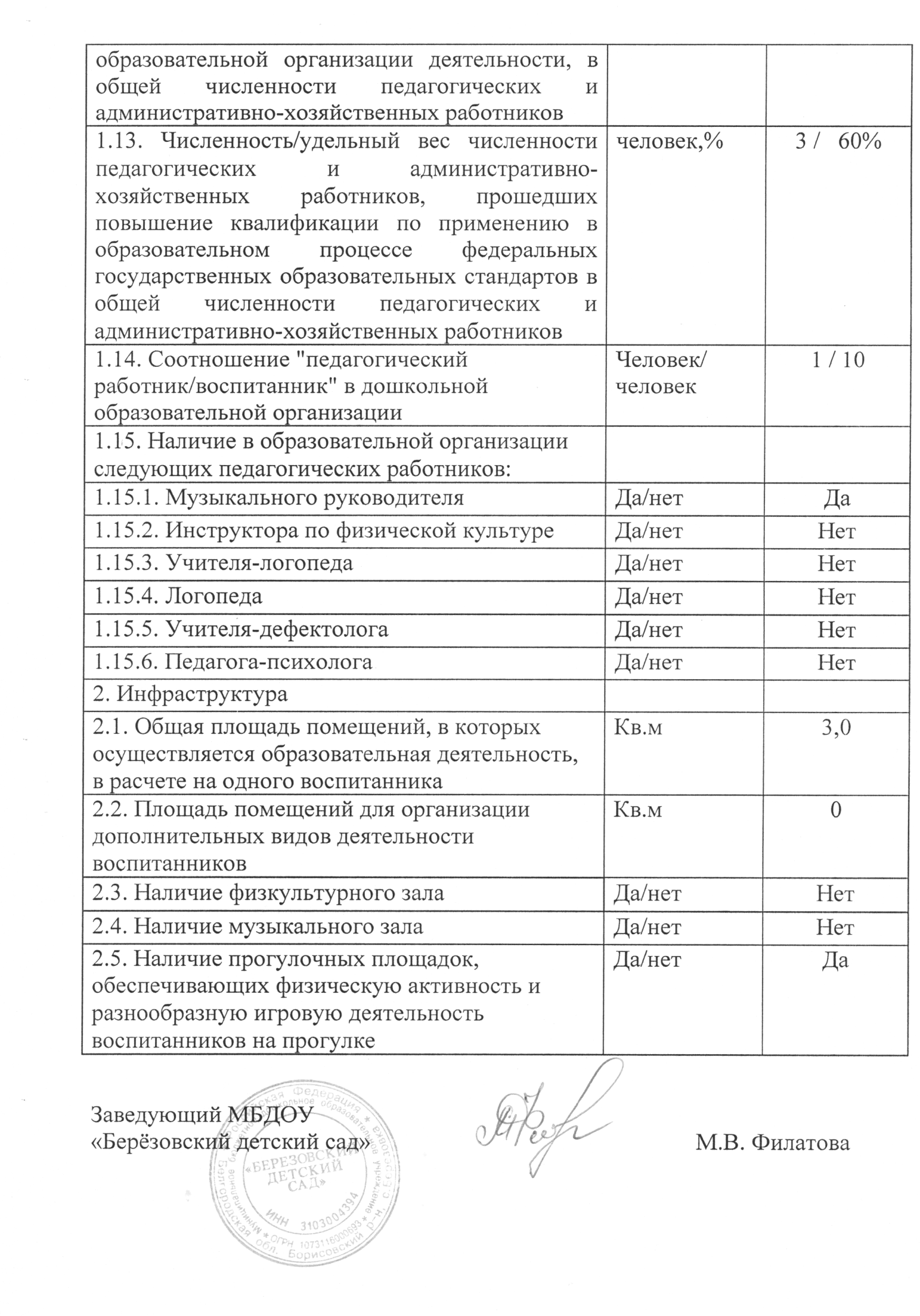 МесяцТема неделиИтоговые мероприятияСентябрь"Сегодня- дошколята, завтра- школьники"Экскурсия в местную школу. Праздник "День знаний"СентябрьМое село.Детское творчество "Придумай герб родного села"Сентябрь"Осенняя пора, очей очарованья"Праздник "День урожая", выставка работ из овощей и фруктов.СентябрьТруд людей осеньюТворческая деятельность конструирование из бумаги "Корзинка для овощей".Сентябрь"Сегодня- дошколята, завтра- школьники"Детское творчество "Придумай герб родного села"ОктябрьРодная странаДосуг "Праздник у русской берёзки".ОктябрьНеделя безопасностиВыставка детских рисунков "Безопасность"ОктябрьМир предметов и техникиСоставление альбома "Мой любимый бытовой предмет".ОктябрьУголок природы в детском садуПосадка новых комнатных растений. Ноябрь Семья и семейные традицииОформление фотовыставки "Наша дружная семья". Ноябрь "Наши добрые дела"Сюжетно - ролевые игры.Ноябрь "Друзья спорта"Досуг " Со спортом дружить - здоровым быть!"Ноябрь Поздняя осеньВыставка детских работ «Что нам лес подарил»Декабрь "Зимушка -Зима"Праздник " Зимушка -Зима".Декабрь Мальчики и девочкиИзготовление атрибутов для тематических уголков с учетом интересов мальчиков и девочек.Декабрь Готовимся к новогоднему праздникуУкрашение группы к Новому году. Изготовление подарков для родных. Конкурс "Новогоднее чудо"Декабрь "Зимние чудеса"Праздник "Новый год"ЯнварьНеделя игрыМероприятие "Праздник игр"Январь"Труд взрослых. Профессии"Конкурс рисунков "Кем я хочу быть". Досуг "В гостях у Королевы страны профессий".ЯнварьНеделя творчестваИнсценировка  сказки  "Репка". ФевральНеделя книгиВыставка книг "Мои любимые книги и поэты".ФевральНеделя здоровьяСюжетно - ролевые игры.Февраль"Наши папы- защитники России"Праздник, изготовление подарков для пап.ФевральНародная культура и традицииИзготовление кукол.Март"Женский праздник"Праздник "8 марта"Март"Весна пришла"Конкурс рисунков "Весна пришла". Досуг "В гостях у Весны- красны".МартПрава ребёнкаКонкурс буклетов "Мои права"Март"Уроки вежливости и этикета"Сюжетно - ролевые игры.Апрель"Юные путешественники"Досуг «Собираемся в поход!»Апрель"Космические просторы"Коллективная аппликация "Путешествие в космос"Апрель"Дорожная азбука"Развлечение о правилах дорожного движения "Приключение лесных жителей"Апрель"Земля- наш общий дом"Акция "Земля- наш общий дом".МайИскусство и культураПосещение школьных музеев.Май"День Победы"Коллаж "Поделись победой"МайОпыты и экспериментыПроведение интересных опытов.МайЭкологическая тропаКоллективное рисование "Карта нашего участка"Возрастная группаВозраст детейКоличество воспитанниковВсегоМладшая разновозрастная2-41313Первая младшая подгруппа2-3613Вторая младшая подгруппа3-4713Старшая разновозрастная4-72430Средняя подгруппа4-51530Старшая подгруппа5-6930Подготовительная подгруппа6-7630Всего детей- 43Всего детей- 43Всего детей- 43Всего детей- 43№п/пСоциокуль-турныеинститутыЦель взаимодействияФормы взаимодействияРезультат взаимодействия1.МБОУ «Березовская средняя общеобразовательная школа  имени С.Н. Климова»Преемственность целей и содержания обучения детей в ДОУ и школе. Диагностирование детей к школе.Проведение экскурсий и целевых прогулок в школу.Изучение программ ДОУ и начальной школы.Изучение личности и диагностика.Совместные родительские собрания, консультации, ЭкскурсииУдовлетворение запросов родителей по подготовке детей к школе2.Березовская модельная библиотекаПриобщение детей к чтениюЭкскурсииПознавательно-развлекательные мероприятияСовместные проектыМетодическая помощь воспитателямПриобщение детей к миру детской книги3.МБОУ ДОД «Дом детского творчества»Оказание образовательных услугПроведение муниципальных конкурсов, выставокВыставка-конкурс новогодних букетов и композиций «Зимняя фантазия», конкурс поделок в рамках благотворительной акции «Белый цветок»почетные грамоты7.Березовский ФАПУкрепление здоровья и своевременная коррекция имеющихся нарушений в здоровье каждого ребенкаЕжегодный осмотр детей специалистами поликлиникиПоложительная динамика состояния здоровья детей.8.МКУК «Березовский ЦСДК»Способствовать эстетическому эмоциональному развитию детейПосещение концертов, участие в конкурсахПосетили концерты, участвовали в  творческих конкурсахНомер группыУровень развитияОбразовательные областиОбразовательные областиОбразовательные областиОбразовательные областиОбразовательные областиНомер группыУровень развитияСоциально-коммуникативное развитиеРечевое развитиеПознавательное развитиеХудожественно-эстетическое развитиеФизическое развитие2 младшая подгруппа(3-4 лет)высокий20152020102 младшая подгруппа(3-4 лет)средний70757570602 младшая подгруппа(3-4 лет)низкий101051030Средняя подгруппа(4-5 лет)высокий8040406080Средняя подгруппа(4-5 лет)средний2060604010Средняя подгруппа(4-5 лет)низкий000010Старшая подгруппа(5-6 лет)высокий7350603887Старшая подгруппа(5-6 лет)средний2035324310Старшая подгруппа(5-6 лет)низкий7158193Подготовительная подгруппа(6-7 лет)высокий7143717153Подготовительная подгруппа(6-7 лет)средний2949292943Подготовительная подгруппа(6-7 лет)низкий08000Интегративные качестваЯнварь- 2017Сентябрь-2017Физически развитый, овладевший необходимыми культурно-гигиеническими навыками72%91%Любознательность, активность81%86%Эмоциональная отзывчивость81%90%Средства общения и способы взаимодействия со взрослыми и сверстниками86%94%Способность управлять своим поведением88%94%Первичные представления о себе, семье84%83%Универсальные предпосылки учебной деятельности66%73%Умение и навыки деятельности88%90%Итого:81%88%Уровеньчеловек%Высокий уровень готовности452Средний уровень готовности540Низкий уровень готовности28Заболевания2015 год2016 год2017 годБронхит1ПневмонияГриппДизентерияАнгина31Ветряная оспа4ОРВИ121312ВСЕГО161614№ п/пВозрастная группаГруппы здоровьяГруппы здоровьяГруппы здоровья№ п/пВозрастная группаIIIIII1Младшая разновозрастная группа16202Старшая разновозрастная группа3330Итого детей - 4302015 год2016 год2017 год 0,420,420,41ПериодКоличество днейПродолжительность1 период из них праздничные дни17 недель/122 дня(1 праздничный день)С 01.09.2016г. по 31.12.2016г.2 период из них праздничные дни22 недели/151 день(12 праздничных дней)С 01.01.2017г. по  31.05.2017г.3 период из них праздничные дни13 недель/ 92 дня(1 праздничный день)С 01.06.2017г. по 31.08.2017г.Всего педагоговВысшее педагогическое образованиеСредне- специальное540%3- 60%до 5 лет С 5 до 10 летС 10 до 20 лет20-30 летСвыше 30 лет20%2-40%1-20%1-20%0Высшая квалификационная категория1КвалификационнаякатегорияАттестован на соответствие занимаемой должностиНе аттестован020%1-20%2-40%Возраст педагоговВсего% к общему числупедагоговдо 25 лет1 педагог20%от 25 до 29 лет--от 30 лет до 49 лет2 педагогов40%от 50 лет до 54 лет--свыше 55 лет2 педагога40%Тема РМО, форма проведенияБазовый детский сад, ответственный за проведение РМОДата проведенияВыступавший«Современная организация игровой деятельности с младшими дошкольниками в соответствии с ФГОС ДО»МБДОУ «Байцуровский детский сад «Чебурашка»06.12.2017 ГОДАЛегенькая Е.П,«Проектная деятельность как эффективная форма образования  дошкольников»Презентация «Мой семейный альбом»МБДОУ детский сад комбинированного вида «Теремок»14.03.2017 годаХохина Т.Н.Муниципальный уровеньМуниципальный уровеньМуниципальный уровеньКонкурс «Покормите птиц зимой» -2017 г.Филатова М.В.1 местоКонкурс «Природа – дом твой! Береги его!» 2017 гДубко О.И.1 местоКонкурс «Природа – дом твой! Береги его!» 2017 гЯковлева Е.И.3 местоКонкурс «Природа – дом твой! Береги его!» 2017 гХохлина Т.Н.3 местоКонкурс «Цветы, как признанье!» -2017 гЛегенькая Е.П.2 местоКонкурс методических разработок «Осенний вернисаж» 2017г.Дубко О.И.2 местоКонкурс «Моя лучшая презентация» - 2017 г.Дубко О.И.Яковлева Е.И.3 место3 местоКонкурс детских рисунков «Зимушка- зима»- 2017 г.Дубко О.И.Легенькая Е.П.Строганова И.О.Яковлева Е.И.3 место1 место3 место1 место1. Образовательная деятельность:Единица измеренияПоказатель1.1. Общая численность воспитанников, осваивающих образовательную программу дошкольного образования человек41В том числе:1.1.1. В режиме полного дня (8 – 12 часов)человек411.1.2. В режиме кратковременного пребываниячеловек01.1.3. В семейной дошкольной группечеловек01.1.4. В форме семейного образования с психолого-педагогическим сопровождением на базе дошкольной образовательной организациичеловек01.2. Общая численность воспитанников в возрасте до 3 летчеловек01.3. Общая численность воспитанников в возрасте от 3 до 8 летчеловек351.4. Численность / удельный вес численности воспитанников в общей численности воспитанников, получающих услуги присмотра и ухода:человек, %41 / 100%1.4.1. В режиме полного дня (8 – 12 часов)человек,%41 / 100%1.4.2. В режиме продленного дня (12 – 14 часов)человек, %01.4.3. В режиме круглосуточного пребываниячеловек,%01.5. Численность / удельный вес численности воспитанников с ограниченными возможностями здоровья в общей численности воспитанников, получающих услуги:человек,%01.5.1. По коррекции недостатков в физическом и (или) психическом развитиичеловек,%01.5.2. По освоению образовательной программы дошкольного образованиячеловек,%01.5.3. По присмотру и уходучеловек,%01.6. Средний показатель пропущенных дней при посещении дошкольной образовательной организации по болезни на одного воспитанникадень2,61.7. Общая численность педагогических работников, в том числе:	человек51.7.1. Численность / удельный вес численности педагогических работников, имеющих высшее образованиечеловек,%2 / 40%1.7.2. Численность/удельный вес численности педагогических работников, имеющих высшее образование педагогической направленности (профиля)человек,%2/40%1.7.3. Численность/удельный вес численности педагогических работников, имеющих среднее профессиональное образованиечеловек,%3/ 60%1.7.4. Численность/удельный вес численности педагогических работников, имеющих среднее профессиональное образование педагогической направленности (профиля)	человек,%2/ 40%1.8. Численность/удельный вес численности педагогических работников, которым по результатам аттестации присвоена квалификационная категория, в общей численности педагогических работников, в том числе:	человек,%0 /  0%1.8.1. Высшаячеловек,%0  /  0%1.8.2. Первая человек,%1 / 20 %1.9. Численность/удельный вес численности педагогических работников в общей численности педагогических работников, педагогический стаж работы которых составляет:1.9.1. До 5 летчеловек,%1 / 20%1.9.2. Свыше 30 летчеловек,%0 / 0%1.10. Численность/удельный вес численности педагогических работников в общей численности педагогических работников в возрасте до 30 лет	человек,%1  /  20%1.11. Численность/удельный вес численности педагогических работников в общей численности педагогических работников в возрасте от 55 лет	человек,%2 / 40%